   TÝDENNÍ PLÁN NÁMOŘNICKÉ TŘÍDY 3. A                          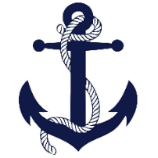 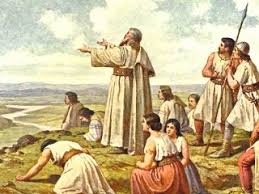   Námořník: __________________________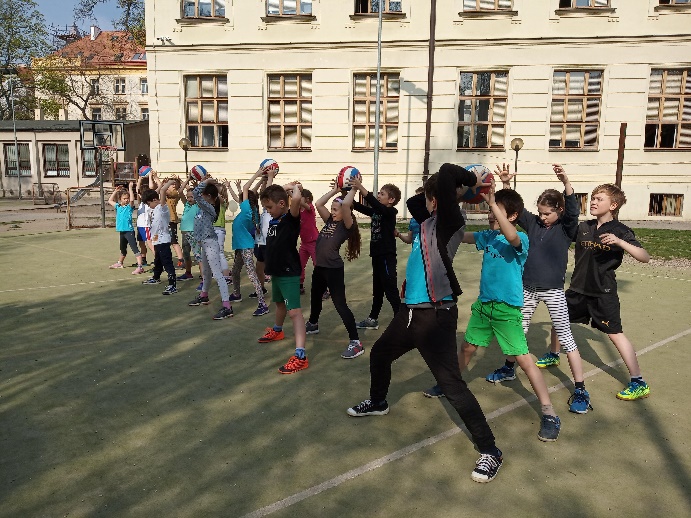 Milí námořníci a rodiče, děkuji tatínkovi Prokopa za velké množství nařezaných proutků na pomlázku, také děkuji těm, co ještě proutky donesou nebo donesli a já si nevšimla, od koho byly. V tomto týdnu budeme za pomoci tatínka Aničky plést pomlázky. Celý týden bude zaměřený na Velikonoce. Upečeme si mazanec a jidášky, ozdobíme si kraslice, upleteme pomlázku, popovídáme si o Svatém týdnu. Ve středu 17. 4. v 9:00 hodin nás navštíví pan farář P. Milan Mihulec z kobyliské farnosti. V 10:00 hodin půjde do třídy 3. C. Pokud nesouhlasíte, aby se Vaše dítě účastnilo povídání s panem farářem, napište mi zprávu a já zajistím pro tuto dobu pobyt v jiné třídě. Doporučuji vyprat věci na tělocvik, ručník a donéstv úterý po Velikonocích. Připomínám, že ve čtvrtek 18. 4. a v pátek 19. 4. mají děti velikonoční prázdniny a ředitelské volno z důvodu zavření jídelny na ZŠ Strozziho připadne na 6. a 7. 5.  Děkuji za přihlášky na ŠvP a průběžné placení. Přeji požehnané velikonoční svátky a bohatou pomlázku. Lucka a Alice  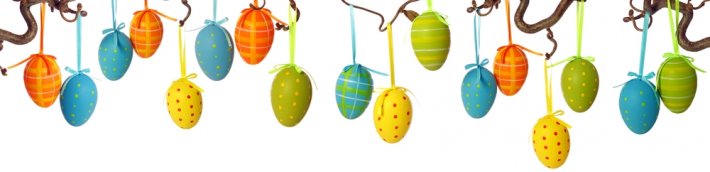                              podpis rodičů:                                                                               podpis Námořníka:33. TÝDENOD 15. 4. DO 17. 4. 2019CO se tento týden dozvím novéhoMé povinnosti a úkolyJAK MI TO JDEČESKÝ JAZYK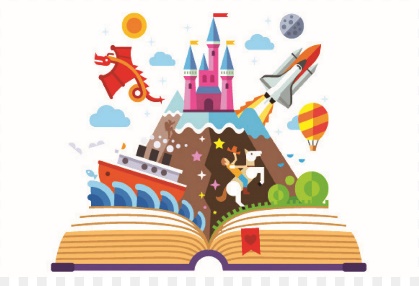 ČTENÍPSANÍVyjmenovaná slova (B, F, L, M, P, S, Z) 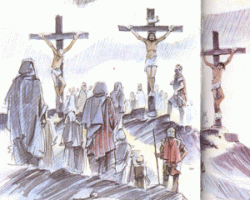 Výři nesýčkují.Píšeme si receptna mazanec.Povídání a čtení o Svatém týdnu. Naučit se řadu vyjmenovných slov po Z do středy 17. 4.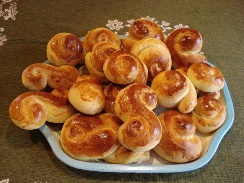 Dobrovolně si procvičuj v malém nebo velkém PS.Odříkám řadu VSpo Z.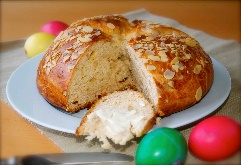 ČESKÝ JAZYKČTENÍPSANÍVyjmenovaná slova (B, F, L, M, P, S, Z) Výři nesýčkují.Píšeme si receptna mazanec.Povídání a čtení o Svatém týdnu. Naučit se řadu vyjmenovných slov po Z do středy 17. 4.Dobrovolně si procvičuj v malém nebo velkém PS.Odříkám řadu VSpo Z.ČESKÝ JAZYKČTENÍPSANÍVyjmenovaná slova (B, F, L, M, P, S, Z) Výři nesýčkují.Píšeme si receptna mazanec.Povídání a čtení o Svatém týdnu. Naučit se řadu vyjmenovných slov po Z do středy 17. 4.Dobrovolně si procvičuj v malém nebo velkém PS.Odříkám řadu VSpo Z.MATEMATIKA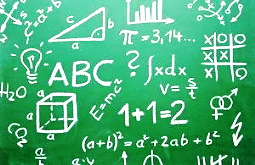 Sousedé. Autobus. Obsah čtverečkovaného papíru. Zaokrouhlování. Písemné sčítání trojmístných čísel. Dobrovolně si procvičuji to,co mi nejde.Doplním chybějící čísla do autobusu.MATEMATIKASousedé. Autobus. Obsah čtverečkovaného papíru. Zaokrouhlování. Písemné sčítání trojmístných čísel. Dobrovolně si procvičuji to,co mi nejde.Doplním chybějící čísla do autobusu.PRVOUKA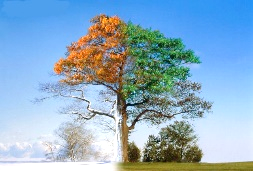 Jarní příroda kolem nás.Živá a neživá příroda.Velikonoce.Pečeme mazance a jidášky.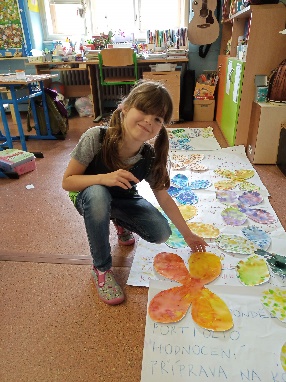 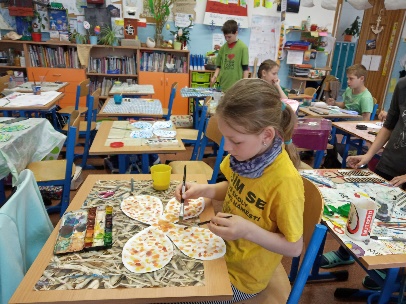 PRVOUKAJarní příroda kolem nás.Živá a neživá příroda.Velikonoce.Pečeme mazance a jidášky. ANGLICKÝ JAZYK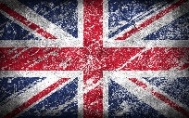 Podle zadání učitelů.PRACOVNÍ KALENDÁŘ33. týden – str. 94, 95.      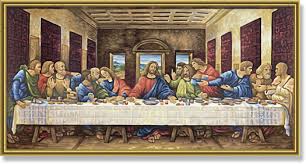 Sečtu si do středy 17. 4. razítka z kalendáře podle zadání na str. 95.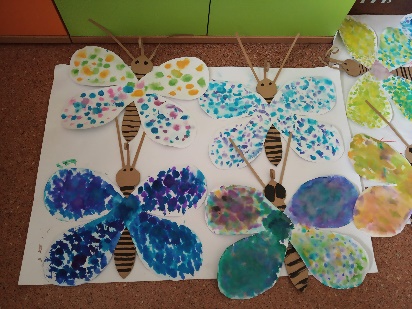 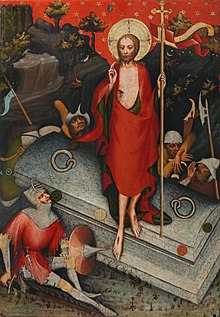 TĚLESNÁ VÝCHOVA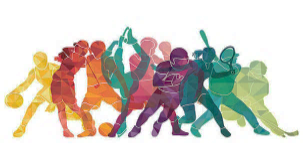 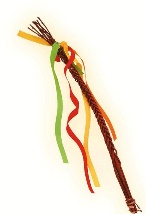 Velikonoční sportování.Sportuji a cvičím podle zadaných pokynů.Vv, pv, hv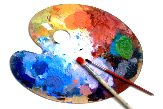 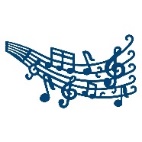 Pletení pomlázky, zdobení kraslic.Apoštolská píseň.Upletu pomlázku a ozdobím kraslice.